                                          ΕΝΗΜΕΡΩΤΙΚΟ ΔΕΛΤΙΟ 25οΤων εκπροσώπων των εκπαιδευτικών στο ΠΥΣΠΕ της Α’ Διεύθυνσης ΑθήναςΕκλεγμένων με το Ψηφοδέλτιο της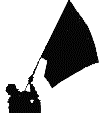 ΑΝΕΞΑΡΤΗΤΗΣ ΡΙΖΟΣΠΑΣΤΙΚΗΣ ΠΑΡΕΜΒΑΣΗΣΠΑΡΕΜΒΑΣΕΙΣ ΚΙΝΗΣΕΙΣ ΣΥΣΠΕΙΡΩΣΕΙΣ                                                                                                Παραφόρου Άντα (τακτική),                                                                                                τηλ: 6974021731 aparaforou@yahoo.gr Αθανασούλα Ανθή (αναπληρωματική),                                                                                                τηλ: 6936742881 anthiath@otenet.gr Το ΠΥΣΠΕ και τα υπηρεσιακά συμβούλια δεν είναι «άβατο». Οι αιρετοί εκπρόσωποί έχουν την υποχρέωση να ενημερώνουν τα Εκπαιδευτικά Σωματεία και όλους τους συναδέλφους για το ότι συμβαίνει σε αυτά. Υπερασπίζονται τα εργασιακά και μορφωτικά δικαιώματα με όρους κινήματος και όχι προσωπικών εξυπηρετήσεων. Φως στα σκοτεινά δωμάτια, άμμος στα γρανάζια της αντιεκπαιδευτικής πολιτικής!      14/11/2019ΕΝΗΜΕΡΩΣΗΤην Τετάρτη 6/11/2019 πραγματοποιήθηκε η Γ΄ φάση προσλήψεων αναπληρωτών.Δύο μήνες έχουν περάσει από την έναρξη της σχολικής χρονιάς και τα κενά συνεχίζουν στα σχολεία. Ο διευθυντής εκπαίδευσης πραγματοποίησε μόνος του τις τοποθετήσεις των αναπληρωτών χωρίς  να τις φέρει στο Υπηρεσιακό Συμβούλιο. Η ανάγκη των σχολείων για εκπαιδευτικούς είναι πραγματική. Το Υπουργείο ΄΄κωφεύει΄΄ και η κανονικότητα που ευαγγελίζεται δεν υφίσταται. Το δημόσιο σχολείο έχει ανάγκη από μαζικούς μόνιμους διορισμούς. Λόγω έλλειψης εκπαιδευτικών όλων των ειδικοτήτων δεν μπορούν να αναπτυχθούν ακόμη πολλά ολοήμερα προγράμματα σχολείων.Οι προσλήψεις υπολείπονται των πραγματικών αναγκών, ιδιαίτερα στην παράλληλη στήριξη τα κενά σε δημοτικά και νηπιαγωγεία είναι πάρα πολλά. Το λογιστικό μοίρασμα είναι βαθιά αντιπαιδαγωγικό, μετατρέπει την παράλληλη στήριξη σε φύλαξη και πολλές φορές οξύνει τα προβλήματα αντί να τα επιλύει! Μία παράλληλη στήριξη υποστηρίζει δύο ή και τρεις μαθητές-μαθήτριες. Η διεύθυνση έδωσε 106 κενά ΠΕ70 και 32 κενά ΠΕ60 (ενώ οι εγκεκριμένες αιτήσεις δείχνουν άλλους αριθμούς)  Δεκάδες Τάξεις Υποδοχής - ΖΕΠ δεν έχουν ιδρυθεί ακόμη παρά τα αιτήματα των σχολείων. Η κυβέρνηση της ΝΔ συνεχίζει να υπηρετεί τις μνημονιακές δεσμεύσεις.   Απαιτούμε από το Υπουργείο:Να προχωρήσει σε άμεση κάλυψη όλων των κενών.Να πραγματοποιήσει εδώ και τώρα μόνιμους μαζικούς διορισμούς όλων των αναπληρωτών εκπαιδευτικών με βάση το πτυχίο και την προϋπηρεσία.Να εγκρίνει όλες τις αιτήσεις που έχουν γίνει για παράλληλη στήριξη και να προσλάβει τον αναγκαίο αριθμό συναδέλφων ώστε κάθε εκπαιδευτικός να αναλαμβάνει ένα μόνο μαθητή.Γ΄ ΦΑΣΗ ΠΡΟΣΛΗΨΕΙΣ ΑΝΑΠΛΗΡΩΤΩΝ(Με κόκκινο είναι ο αριθμός αναπληρωτών που ανέλαβαν υπηρεσία).Οι τοποθετήσεις των αναπληρωτών εκπαιδευτικών έχουν αναρτηθεί στο site της διεύθυνσης. 58η Συνεδρίαση του ΠΥΣΠΕ Α΄ Αθήνας  14/11/2019Πραγματοποιήθηκε η 58η συνεδρίαση στις 14-11-2019, ημέρα Πέμπτη με τα παρακάτω θέματα ημερήσιας διάταξης:Θέμα 1ο: Επιλογή εκπαιδευτικού για κατ΄ οίκον διδασκαλία.Εγκρίθηκε μία(1) αίτηση για κατ` οίκον διδασκαλία στο 72ο Δ.Σ. Αθηνών.Θέμα 2ο: Αποσπάσεις εκπαιδευτικών εντός ΠΥΣΠΕ.Ικανοποιήθηκαν τρεις(3) αιτήσεις απόσπασης εκπαιδευτικών ΠΕ70 από το 52ο Δ.Σ. Αθηνών στο 55ο Δ.Σ, Αθηνών, από το 46ο Δ.Σ. Αθηνών στο 1ο Δ.Σ. Καισαριανής και από το 3ο Δ.Σ. Αθηνών στο 123ο Δ.Σ. Αθηνών. Απορρίφθηκε μία(1) αίτηση εκπαιδευτικού ΠΕ70 από το 108ο Δ.Σ. Αθηνών στο 120ο Δ.Σ. Αθηνών ή στο 38ο Δ.Σ. Αθηνών λόγω έλλειψης κενών στα σχολεία που επιθυμούσε. Ικανοποιήθηκαν δύο(2) αιτήσεις εκπαιδευτικών ΠΕ60 από το 12ο Νηπιαγωγείο Αθηνών(Λειτουργικά Υπεράριθμη, οργανική 9ο Νηπιαγωγείο Γαλατσίου) στο Νηπιαγωγείο Παίδων Αγία Σοφία και από το 8ο Νηπιαγωγείο Ζωγράφου στο Νηπιαγωγείο Παίδων Αγλαΐα Κυριακού.Θέμα 3ο: Τροποποίηση διάθεσης ωραρίου εκπαιδευτικού για συμπλήρωση του υποχρεωτικού του ωραρίου. Ικανοποιήθηκε μία(1) αίτηση εκπαιδευτικού ΠΕ06 για συμπλήρωση του υποχρεωτικού του ωραρίου από το 45ο Δ.Σ. Αθηνών(πλεονασμός ωρών μετά από επιστροφή άδειας)  στο 14ο Δ.Σ. Αθηνών(για 18 ώρες) και μία(1) αίτηση  εκπαιδευτικού ΠΕ86 για συμπλήρωση υποχρεωτικού του ωραρίου από το 99ο Δ.Σ. Αθηνών στο 21ο Δ.Σ. Αθηνών(για 11 ώρες).Θέμα 4ο: Συμπλήρωση υποχρεωτικού ωραρίου εκπαιδευτικού. Ικανοποιήθηκε η αίτηση εκπαιδευτικού ΠΕ06 για συμπλήρωση υποχρεωτικού ωραρίου στο 15ο Δ.Σ. Αθηνών(για 2 ώρες).Οι ονομαστικοί πίνακες με τις αποσπάσεις, τροποποιήσεις συμπλήρωσης ωραρίου και συμπλήρωσης υποχρεωτικού ωραρίου εκπαιδευτικών είναι αναρτημένοι στο site της διεύθυνσης.                      Στην Ανεξάρτητη Ριζοσπαστική Παρέμβαση συμμετέχουν:Ανεξάρτητη Αγωνιστική Κίνηση/Αριστοτέλης, Ανεξάρτητη  Παρέμβαση/Αθηνά, Δάσκαλοι σε Kίνηση/Παρθενώνας, Ανεξάρτητη Ριζοσπαστική  Παρέμβαση/Ρόζα Ιμβριώτη, Εκπαιδευτικοί σε δράση/Μ. Παπαμαύρος, Ανεξάρτητη Ριζοσπαστική  Παρέμβαση/ΜακρυγιάννηςΠΕ70ΠΕ60ΠΕ06ΠΕ07ΠΕ08ΠΕ11ΠΕ79ΠΕ86ΠΕ91ΓενικήΑγωγή15101081ΑΠΩ4ΑΜΩ1ΑΠΩ3ΑΜΩ4ΑΜΩ2ΑΜΩ2ΑΜΩ1ΑΜΩ1ΑΠΩ4ΑΜΩ1ΑΜΩ2ΑΜΩ1ΑΜΩ1ΑΜΩ2ΑΜΩ2ΑΜΩ2ΑΜΩ2ΑΜΩΕιδικήΑγωγή20  -   -   -   -   -   -   -   -ΠαράλληληΣτήριξη1251074133   -   -   -   -   -   -   -ΖΕΠ1 1   -   -   -   -   -   -   -   -ΔΥΕΠ  -54   -   -   -   -   -   -   -